ARRONDISSEMENT DE RAMBOUILLET	CANTON D'AUBERGENVILLECOMMUNE DE BAZOCHES-SUR-GUYONNECOMPTE RENDUCONSEIL MUNICIPAL DU 11 FEVRIER 2021Présents : 	Mesdames Denise ALLÉLY, Muriel AMMANOU, Denise POELAERT, Messieurs Charles DE CLERK, Jean DUCROCQ, Dominique DUMERVAL, Jean-Marie MAINGONNAT, Christophe LE BÉGUEC, Alain MIROT, Dominique NICCO. Patrice SANDELISAbsents représentés : Roselyne BASQUIN, Jean Claude CLAIRETPouvoirs : Roselyne  BASQUIN à Denise POELAERTJean-Claude  CLAIRET à Christophe  LE BEGUEC Absente non représentée :   Véronique DEKKICHESecrétaire de séance : Denise POELAERTLe quorum étant atteint, Monsieur le Maire ouvre la séance à 18h08Ordre du jour :Approbation du compte rendu du conseil du 20 novembre 2020Rapport d'activités 2019 SIRAYE et du délégataire SAUR - Délibération n° 1-2021Modification du tableau des emplois - Délibération n° 2-2021Modification du régime indemnitaire tenant compte des fonctions, des sujétions, de l'expertise et de l'engagement professionnel (RIFSEEP) - Délibération n° 3-2021Informations diversesApprobation du compte rendu du conseil du 20 novembre 2020                                                                          Alain   Mirot a relevé trois coquilles:                                                                                       - paragraphe 13, 6ème ligne, rajout du mot "habitants" après le chiffre 25000                                                                                                            - 9ème ligne, programme "votée"  enlever le e de voté           Informations diverses : Travaux école – Rajouter € HT après la somme de 384 000.                                                                                                                                                                                                 Approbation à l'unanimitéRapports d'activités 2019 SIRAYE, du délégataire SAUR et de l'ARS - Délibération n° 1-2021Les rapports annuels 2019 du délégataire SAUR et celui sur le prix et la qualité du service d'eau potable ont été présentés au Comité Syndical du SIRAYE en décembre dernier.Le rapport annuel du délégataire doit être présenté en Conseil Municipal conformément à la loi n° 95/101 du 02.02.1995 (dite loi BARNIER) puis mis à la disposition du public dans un délai de quinze jours.Quant à celui du SIRYAE et de l'Agence Régionale de Santé (ARS), ils seront mis à la disposition du public afin de renforcer la transparence et l’information sur le service public de l’eau potable.Monsieur le Maire donne lecture de la délibération n° 1-2021 qui propose de :- Prendre acte du rapport d'activités 2019 du délégataire - Mettre à disposition les rapports d'activités du SIRAYE et de l'ARSApprobation à l'unanimitéModification du tableau des emplois - Délibération n° 2-2021Conformément à l’article 34 de la loi n°84-53 du 26 janvier 1984 modifiée, les emplois de chaque collectivité ou établissement sont créés par l’organe délibérant de la collectivité ou de l’établissement.Il appartient donc au Conseil Municipal de fixer l’effectif des emplois à temps complet et à temps non complet nécessaire au fonctionnement des services.Force est de constater que le travail administratif est de plus en plus intensif et technique. La charge de travail n'est plus gérable avec l'unique poste administratif, il convient de créer un poste à temps complet pour la filière administrative.Monsieur le Maire donne lecture de la délibération n° 2-2021 qui propose de modifier le tableau des emplois en créant un emploi de catégorie « C » filière administrative à temps complet à compter du 1er mars 2021							           Approbation à l'unanimitéModification du régime indemnitaire tenant compte des fonctions, des sujétions, de l'expertise et de l'engagement professionnel (RIFSEEP) - Délibération n° 3-2021En février 2017, le conseil municipal a mis en place le RIFSEEP (régime indemnitaire tenant compte des fonctions, des sujétions, de l'expertise et de l'engagement professionnel) qui a été institué en lieu et place du régime indemnitaire existant pour les agents communaux. Ce nouveau régime indemnitaire se compose :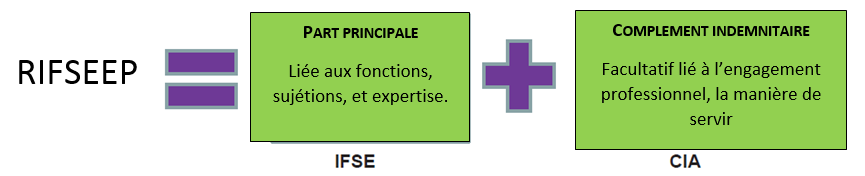 Ce RIFSEEP n'a été ouvert que pour les rédacteurs de la filière administrative et les adjoints techniques de la filière technique.Le tableau des emplois ayant été modifié avec la création d'un poste adjoint administratif, il convient d'ouvrir l'accès au RIFSEEP à ce grade.Monsieur le Maire donne lecture de la délibération n° 3-2021 qui propose d'ouvrir l'accès au RIFSEEP au grade d'adjoint administratif de la filière administrative.                                                                                                         Approbation à l'unanimité                          Départ de Denise ALLELY à 19h15Informations diverses- Ecole : Afin de respecter au mieux la distanciation sociale recommandée dans le protocole sanitaire du gouvernement du 1er février 2021, il y aura, dès le 1er mars 2021, deux services de restauration scolaire. Pour le bon fonctionnement des services et la surveillance des enfants dans la cour de récréation, nous allons embaucher une quatrième personne. Cette personne sera Monsieur Bigot qui a déjà travaillé avec les enfants de l'école au moment des TAP il y a quelques années. - Projet de construction d'une nouvelle classe sur le terrain de l'écoleLe choix de l'architecte est fait. Deux cabinets avaient présenté leur candidature.- L'atelier Créa de Montigny-le-Bretonneux a été retenu.Nous attendons, de l’architecte, l'avant-projet sommaire avant le dépôt d’un permis de construire- Contrat départemental de voirie 2020/2021/2022:Dominique Dumerval, Adjoint, a pris les contacts avec les entreprises pour obtenir les devis correspondant aux travaux nécessaires, objet de la liste des voies et chemins décidée en Conseil municipal en 2020.Le dossier complet a été déposé sur la plate-forme dématérialisée du Conseil départemental qui l’a accepté. Un arrêté du Conseil départemental a été pris pour l’affectation à la Commune d’une enveloppe 354 617 euros HT subventionnée à 70% laissant la part communale à 30% soit 106 385 euros HT  sur ses fonds propres.- Mise en œuvre d’un plateau ralentisseur devant l’école : la commune de Bazoches ayant connu divers travaux provoquant de gros soucis de circulation pendant plusieurs mois, le projet de plateau ralentisseur devant l'école, prévu pendant la même période, a été différé. Dominique Dumerval est chargé de ce dossier, dans le cadre du contrat départemental de voirie, en liaison avec le département IngénierY et la DDT.            - Réception des travaux du carrefour de Cheval Mort :Le 4 février les services de la DDT, les Représentants des Communes de Bazoches et        de Mareil le Guyon ont réceptionné, avec la société TOFFOLUTTI, les travaux de ce carrefour. Des réserves ont été formulées sur la qualité des enrobés des plateaux ralentisseurs. Ceux-ci seront refaits en juillet (période de vacances plus propice pour ces travaux sur RD 13).  D’autres petites reprises seront faites sur l’ensemble des travaux.- Travaux divers :Des branchements individuels du tout à l’égout restent à faire ainsi que des reprises de voirie (Prieuré) Les stations fonctionnent bien.France télécom (Plaques des chambres sur RD13 à consolider). Plusieurs relances d’intervention faites sont restées sans résultat à ce jour.Rebouchage des traversées de chemin. Mauvaises réalisations par les entreprises sous-traitantes. Réclamations faites…en attente. - Audit éclairage Rocher Marquant :La Commune pouvant bénéficier d’aides diverses dans le cadre du fonds de concours de la CCCY, Etat et PNR, Dominique Dumerval est chargé de lancer une étude pour la réfection du réseau d’éclairage sur le secteur d’Houjarray.- Communication, bulletin : Après la Gazette n° 6 de janvier, la prochaine Gazette N° 7 est prévue en avril.Monsieur le Maire remercie Muriel AMMANOU pour la réalisation de ce travail.- Audit informatique : Jean-Claude CLAIRET a proposé un audit de sécurité informatique sur les systèmes de la mairie et commencé un travail d’inventaire des machines en place.- Communauté de Communes de Cœur d’Yvelines : Un fonds de concours d’un montant de 80000 euros HT a été voté en assemblée pour notre Commune. - Fibre optique Réunion d’information des Maires à Mareil le Guyon le mardi 23 février prochain en présence d’Yvelines fibre, des Opérateurs et des Communes voisines.Un plan de communication sera déployé de diverses manières.Denise Poelaert assistera à cette réunion.             - Elections Régionales et Départementales :  les 13 et 20 juin 2021.- Convention Parking Jean MonnetUne convention d’occupation du domaine public avait été signée en 2002 avec le Parlement européen pour une durée de 10 ans.Depuis, cette convention était renouvelée tacitement tous les ans pour un an.A la demande du Parlement européen, Monsieur le Maire informe le Conseil du renouvellement de cette convention pour une durée de 10 ans renouvelable aux mêmes conditions.A la demande de monsieur le Maire, le Parlement prendra à sa charge, à cette occasion, la réfection totale du parking des cars. Un devis sera proposé dans ce sens. Fin de la séance à 20h15 